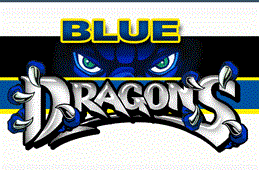 Physics					            Bev HoweWeek 35		                   			May 1 – May 5MondayTuesdayTuesdayTuesdayWednesdayWednesdayThursday Thursday FridayFridayFridayObjective(S)(wHAT DO i WANT sTUDENTS TO knOW/)To gain an understanding of how temperature, pressure and volume of an ideal gas are related.To describe the particle motion of the different states of matterTo describe the particle motion of the different states of matterTo describe the particle motion of the different states of matterTo describe the particle motion of the different states of matterTo check student understanding of  particle motion of the different states of matterTo check student understanding of  particle motion of the different states of matterTo check student understanding of  particle motion of the different states of matterTo describe the characteristics of wave motion.InTRUCTIONAL mETHODS (hOW AM i GOING TO inSTRUCT/)Review relationships over gas laws.Review relationships over gas laws before quiz.States of matter/kinetic energy exploration sheetReview relationships over gas laws before quiz.States of matter/kinetic energy exploration sheetReview relationships over gas laws before quiz.States of matter/kinetic energy exploration sheetReview relationships over gas laws before quiz.States of matter/kinetic energy exploration sheetDiscussion of the states of matter and how particle motion affects kinetic energy.Discussion of the states of matter and how particle motion affects kinetic energy.Answer any questions before test.Discussion of wave motion and characteristics that describe a wave.AsSESSMENTHow will I assess LearningQuiz Gas Review problemsGas Laws quizGas Laws quizGas Laws quizGas Laws quizReview gas Laws and States of MatterReview gas Laws and States of MatterTest Gas Laws and States of MatterLab activity wave motion with lab reportCLOSUREGas Laws QuizTuesdayTest Thursday Gas Laws and States of MatterTest Thursday Gas Laws and States of MatterLab report wave motion